Publicado en Alicante el 30/05/2023 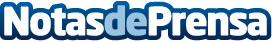 Clínica Ponce de León explica las razones por las que un tratamiento de ortodoncia podría no funcionarLa ortodoncia es uno de los tratamientos más solicitados en las clínicas debido a la gran popularidad que la estética dental ha adquirido a lo largo de los últimos años. La amplia oferta de tratamientos ha hecho que estos sean cada vez más baratos, pero también ha provocado que cada vez haya más casos de tratamientos de ortodoncia que no funcionan exitosamenteDatos de contacto:Clínica Ponce965207292Nota de prensa publicada en: https://www.notasdeprensa.es/clinica-ponce-de-leon-explica-las-razones-por Categorias: Valencia Odontología Servicios médicos http://www.notasdeprensa.es